          «Особливості провадження Ліцензійних умов освітньої діяльності закладів             з підготовки персоналу охорони та розвитку ринку охоронних послуг.»                       м.Львів  22 квітня 2016 року   Національна академія сухопутних військОрганізатори конференції :ЛЄБЄДЄВ  Сергій Володимирович – Генеральний директор групи компаній «ГАЛ-БЕЗПЕКА». ( м.Львів )ЛЄБЄДЄВА  Наталія Романівна – Директор Центру спецпідготовки «ГАЛ-БЕЗПЕКА». ( м.Львів ) КОСЕНКО  Володимир Анатолійович - Голова Правління ХОГО "Союз працівників сфери безпеки"              СПБ. ( м. Харків )ЛИСЯК  Олег Леонідович - Директор Центру «СПБ» ХОГО "СПСБ". ( м. Харків )Почесні учасники :СУПРУН  В’ячеслав Васильович - Директор Департаменту професійно-технічної освіти МОН України. ( м.Київ ) ПРИГУНОВ Павло Якович – Заступник Директора Департаменту з питань безпеки, оборони та діяльності органів юстиції Секретаріату Кабінету Міністрів України, кандидат психологічних наук, професор. ( м.Київ )ШТУЧНИЙ В’ячеслав Васильович – Представник координатора освітніх проектів ОБСЄ в Україні, кандидат юридичних наук. ( м.Київ )     БУДНИК   Сергій Іванович – Начальник Департаменту поліції охорони НПУ, генерал поліції третього рангу. ( м.Київ )ПЕТРИК Андрій Володимирович - Начальник Управління поліції охорони НПУ у Львівській області, підполковник. ( м.Львів )ЗІНЧЕНКО  Вадим – Заступник начальника Управління ліцензування МВС України. ( м.Київ )ЗАГАРІЯ Дмитро Дмитрович – Начальник ГУ НПУ у Львівській області, полковник. ( м.Львів )_________________________  - Начальник відділу державного нагляду за охоронною діяльністю ГУ НПУ у Львівській області. ( м.Львів )СОБКО Богдан Анатолійович – начальник відділення Національної поліції України, підполковник. ( м.Трускавець)БАБІЙ Роман Петрович - заступник директора департаменту освіти і науки Львівської обласної державної адміністрації – начальник управління профтехосвіти, координації діяльності вищих навчальних закладів і науки. ( м.Львів )ВОРОНЯК Роман Михайлович – Заступник  начальника управління профтехосвіти департаменту освіти і науки Львівської обласної державної адміністрації. ( м.Львів )БОБКО Володимир Миколайович – Директор Навчально-методичного центру професійно-технічної освіти у Львівській області. ( м.Львів )ДІЧЕК  Олександр Іванович – Президент  Міжнародної громадської організації зі статусом учасника діяльності Ради Європи «Международное антитеррористическое единство» ,  засновник і президент концерну «САКУРА» ( м.Київ )СИДОРЕНКО Сергій Миколайович – Президент Української  федерації професіоналів безпеки. ( м.Київ )КОГУТ Юрій Іванович – Генеральний директор ТОВ «КОМПАНІЯ  СІДКОН» ( м.Київ )ЧЕРЕДНИК Олександр Петрович – Голова правління громадської організації «ОБ'ЄДНАННЯ "КИЇВСЬКА АСОЦІАЦІЯ БОДІГАРДІВ» ( м.Київ )СУЛІМОВ Олексій - Президент Національної асоціації охоронців України . ( м.Одеса )Представник Болгарії.Представник Румунії.Учасники – керівники ліцензованих навчальних закладів :СЛЮСАРЕНКО  Андрій Віталійович – Заступник начальника Національної академії сухопутних військ з наукової роботи, кандидат історичних наук, полковник. ( м.Львів )ЧАЙКОВСЬКИЙ Владислав Анатолійович - Начальник Інституту Управління державної охорони України КНУ ім.Шевченка, кандидат психологічних наук, полковник. ( м.Київ )РУДЬ Сергій Леонідович -  Директор вищого професійного училища державної охорони України КНУ ім.Шевченка, полковник. ( м.Київ ) ТИМОШЕНКО Олена Іванівна - Проректор Європейського університету, доктор філософських наук, кандидат історичних наук, професор. ( м.Київ )ЗАХАРОВ Олександр Іванович – Директор Навчально-наукового інституту менеджменту безпеки Університету  « КРОК», кандидат економічних наук, професор. ( м.Київ )ФРАНЧУК Василь Іванович – Проректор Львівського державного університету внутрішніх справ МВС України, полковник. ( м.Львів )ГОЛУБ Ганна Григорівна – Заступник директора  Львівського  навчально - наукового інституту ДВНЗ "Університет банківської справи", кандидат економічних наук, доцент. ( м.Львів )БУРЛАКОВА Ірина Анатоліївна - керівник проектів Львівського  інституту ДВНЗ "Університет банківської справи", кандидат педагогічних наук, доцент.( м.Львів )АРІФХОДЖАЄВА Тетяна Борисівна - завідуюча кафедрою «Міжрегіональна Академія управління персоналом», кандидат економічних наук, доцент. ( м.Київ )КАРПОВА Крістіна Вікторівна – завідуюча кафедрою «Міжрегіональна Академія управління персоналом», кандидат економічних наук, доцент. ( м.Київ )ГРИНЬКЕВИЧ Ольга Степанівна – Заступник Директора Львівського інституту МАУП, кандидат економічних наук, доцент. ( м.Львів )ДУДИКЕВИЧ Валерій Богданович — Завідувач кафедри захисту інформації Національного університету «Львівська політехніка », доктор технічних наук, професор,заслужений винахідник України. ( м.Львів )САВЧУК Микола Адамович – Начальник Рівненського вищого професійного училища Департаменту поліції охорони НПУ, підполковник. ( м. Рівне )ЗАЛІЗНЯК  Олександр Сергійович - Начальник Вінницького вищого професійного училища Департаменту поліції охорони НПУ, полковник. ( м.Вінниця )ДЕМЧУК Олександр Вікторович - Заступник начальника Центру підготовки Національної Гвардії України, полковник ( м. Золочів )ЖУК  Валерій  Андрійович - Керівник Центру підготовки «СКОРПІОН ПУЛЬТ» ( м.Луцьк ) МИХАЙЛЕНКО Борис Юрійович - Представник Міжнародного Центру ізраїльського воєнізованого спорту. ( м.Київ )КОНЧАКІВСЬКИЙ Олег  Анатолійович – Директор міжнародного навчального Центру «Artan Training Center » ( м.Київ )     КОЧЕТКОВ Володимир Іванович – Керівник навчального центру  ТОВ « Фірма «ВІП-ГАРАНТ» ( м. Дніпропетровськ )ЮДІНА Наталія Анатоліївна - Керівник навчального центру  «НІКО» ( м. Дніпропетровськ )Учасники – керівники приватних охоронних підприємств та служб безпеки :ЧУБУК Тарас Миколайович – Заступник директора ТОВ «Безпека-Бізнес і Б » ( м.Київ )БОНДАР Світлана Василівна – Генеральний директор Холдингу  «АТЛАНТ» ( м.Київ )НАСОНОВ Геннадій Іванович – Президент Холдингу « Група компаній «АТЛАНТ» ( м.Київ )ГИРДА Тетяна Володимирівна – Заступник директора ТОВ «АЛЬФА ПРЕМІУМ ГРУП» ( м.Київ )ГНАТІВ Любомир – Генеральний директор ТОВ  «ANTITERROR SECURITY GROUP» ( м.Київ )МАХАРАШВІЛІ Василь Костянтинович - Виконавчий директор ТОВ «СВТО Охорона» ( м.Київ )ДЕМЧУК Дмитро Маркович – Директор ПП « ЗАХИСТ ПЛЮС» ( м.Київ )МЕЛАШИЧ Сергій Олександрович - Заступник директора ПП « ЗАХИСТ ПЛЮС» ( м.Київ )СВІДЕРСЬКИЙ Олександр –  Заступник директора ТОВ « ТОМАКС – 2000» ( м.Київ )КАРА Юрій Іванович - Заступник директора ТОВ « СБ ПЛАНЕТА» ( м.Київ )ШЕВЧЕНКО Валерій Миколайович - Директор ПП « ОА «НІКО» ( м. Дніпропетровськ )ЧЕРВЯКОВ Сергей Вікторович – Засновник «Охоронна фірма «ОЛИМП-ЮГ» ( м. Одеса )ШЕПТУХА Максим Миколайович - Директор ПП «Охоронна фірма «ОЛИМП-ЮГ» ( м. Одеса )ЗВЕЗДІН Олександр Романович - Директор ТОВ «ЮАОЗ «Щит» ( м.Мукачево ) ЛИТВИН  Михайло Васильович – Засновник ТОВ « Охоронна фірма «АТЛАНТ» ( м.Івано-Франківськ )БОДНАР Микола Станіславович – Директор ПП « ВІТЯЗЬ + ГАРАНТ» ( м.Хмельницький )ЯВОРСЬКИЙ Володимир Миколайович – Директор ПП « ВІТЯЗЬ - ГАРАНТ» ( м.Хмельницький ) ВОСЬМУШКО Олександр Вікторович – Генеральний директор ТОВ « Компанія «АПОЛОН»                ( м.Кіровоград )НАГОРНИЙ Володимир Анатолійович – Генеральний директор ТОВ «Служба охорони «СІЧ»              ( м.Надвірна )ГАВРИЛЮК Дмитро Микитович – Генеральний директор ТОВ « АРСЕНАЛ СТ» ( м.Луцьк )МАЛЬСАГОВ Володимир Борисович – Генеральний директор групи компаній «Агентство Економічної Безпеки» ( м.Львів )ХРАМОВ Олександр Семенович - Генеральний директор ТОВ « Агентство Економічної Безпеки «ЕФОРТ» ( м.Львів )ПАНТЮШЕВ Віктор Миколайович – Директор ТОВ «ЕФОРТ-ГАРАНТ» ( м.Львів )СТЕПАНЮК Микола Віталійович – Директор Львівської філії ТОВ « Охоронна компанія « ВЕНБЕСТ». ( м.Львів )ЄМЧЕНКО Олександр – Заступник генерального директора ТОВ « Компанія БК» ( м.Львів )ЩУР Микола Дмитрович - Генеральний директор групи компаній «КОЛЕКС» ( м.Львів )ГОРДІЄНКО Олена Ігорівна – Генеральний директор ТОВ «КАРАБІНЕРИ» ( м.Львів )ДИНЬ Юрій Семенович – Директор ДП ЛМР  « Муніципальна дружина» ( м.Львів )ВОЛЧЕК Володимир Чеславович – Директор ПП « ЛОТ «ЛЬВОВИЧ». ( м.Львів )ВАСЮРИНА Ростислав Юрійович – Директор ПП « АБ«БЛОКПОСТ-СЕРВІС» ( м.Львів )ГАЗІЄВ Михайло Амірович – Директор ТОВ « ЗІТ – ОХОРОНА» ( м.Львів )ЛУК’ЯНЧУК Василь Миколайович – Директор ПП « Агентство безпеки «ЦЕНТУРІОН» ( м.Львів )ПЕРТИШИН Роман Петрович – директор ПП «ТАНЕТ» ( м.Львів )ЗАЯЦЬ  Анатолій Пилипович – Заступник директора ТОВ « СЕЙФ ВАРТА – РЕДУТ» ( м.Львів )ЛЕНІВ Ростислав Миколайович - Генеральний директор групи компаній «САПСАН» ( м.Стрий )ЛИСИЧКО ККостянтин Олександрович - Директор ТОВ  « САПСАН» ( м.Стрий )РИБАЛОВ Микола Олександрович – Директор ПП « Компанія «ДЕЛЬТА» ( м.Трускавець)БАЛАНЮК Віктор  Миколайович  - Генеральний директор ТОВ «АУТПОСТ СК» ( м.Сокаль )БАЛАНЮК Зінаїда Іванівна  - Заступник гендиректора ТОВ «АУТПОСТ СК» ( м.Сокаль )ГРИЦЕНКО Юрій Іванович - Провідний спеціаліст служби безпеки  ПАТ «ПУМБ» ( м.Львів )КУШНІР Михайло Михайлович – Керівник служби безпеки гіпермаркетів « АШАН» ( м.Львів )ВОЛКОВСЬКИЙ Юрій Григорович - Керівник служби безпеки  « ЕДЕМ РЕЗОТ» ( м.Львів )КУТНИЙ Орест Іванович - Керівник служби безпеки «ЛЬВІВВОДОКАНАЛ» ( м.Львів )ПАНАСЮК Олег Васильович - Керівник служби безпеки «АЗОВ-ГАЛИЧИНА» ( м.Львів )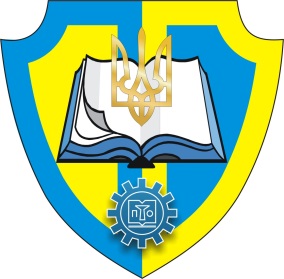 ІІІ Всеукраїнська конференція керівниківліцензованих навчальних закладів                                                                                                                    з підготовки персоналу охорони                                      та суб’єктів охоронної діяльності.